Shipping Blood Components using J82/E38 Shipping ContainersPRINCIPLE: 

Most blood components and products are ordered directly by hospitals from Canadian Blood Services. Hospitals have the option of transferring blood and blood products between facilities for optimal utilization or to ensure best patient care. In such cases, it is necessary to ensure that the blood products are properly packaged to maintain an acceptable temperature range during transportation, and the process ensures accurate tracking and disposition reporting.Blood components or products being shipped for the purposes of redistribution, unless other agreements have been made:Red cells should have between 7 and 10 days of shelf life left prior to expiryPlatelets should have between 12 and 24 hours of shelf life left prior to expiryBlood Products should have between 4-6 months of shelf-life prior to expiryPURPOSE:To provide a standardized process for shipping blood components and/or products to external sites using J82/E38 shipping containers, so that the acceptable temperature range is maintained during transportation and ensure accurate tracking and disposition reporting.10.1. This includes transfer for:
RedistributionProvision of crossmatched unitsProvision of components during an MHPTransferring with a patient (see IM007)RELEVANT REQUIREMENTS:Blood components and plasma protein and related products must be visually inspected for abnormal appearance immediately before packing for transportation. This inspection must be documented.10.1Blood components and products must be transported in a validated shipping container in a manner that will maintain the storage temperature requirements specified by the supplier.10.1 Compliance with these specifications is acknowledged by the signed Memorandum of Understanding on file with ORBCoN / FCRP.Discontinuation of agitation of platelets during transportation should not exceed 24hrs. 10.1Shipping containers for blood components and plasma protein and related products must be constructed to resist damage and must be designed to include a tamper evident seal and examined for damage prior to use.10.1    Shipping containers shall have an outer label that meets provincial, territorial, or federal transport regulations and identifies: 10.1The shipping and receiving facilityThat the contents are human blood components or blood productsAny other cautions or descriptionsAll shipments of blood components and plasma protein and related products must include documentation that has the following information on shipping packing slip or issue voucher/form: 10.1Name of shipping facility and receiving facilityIdentification of components or plasma protein and related products shipped (unit/lot numbers) Description of component/product  Total number of items shippedDate and time shippedIdentity and signature of the person who packed the shipment A unique shipping document number to allow for traceability Indication if the blood component/product is not intended for transfusion (e.g. sending for research purposes)Shipment of blood components for the purpose of redistribution must include use of form IM.006F1 Inter-hospital Redistribution Form and appropriate Laboratory Information System (LIS) transfer voucher (if applicable)10.1All copies of shipping documentation must be retained according to facility policy.10.1RELATED POLICIES/PROCEDURES (policies in OTTRM)Glossary of Terms and Abbreviations 
MATERIALS: Specimen: 	N/AEquipment: 	Approved  and validated shipping container for redistribution of blood components/productsReagents:		N/ASupplies/Related Forms:Plasma Protein Product Acceptable Shipping/Storage Requirements by Product as Per ManufacturerPacking Configuration of J82/E38 Shipping ContainersIM.006F1 Inter-hospital Redistribution Form Way bill (if required)Annual Shipping Container Temperature Verification ReportIM.006F2 Shipping Address Label QUALITY CONTROL/ASSURANCEPeriodic assessment of the shipping container shall be performed to confirm that temperatures remain consistent within the acceptable temperature range under the local conditions. Refer to ORBCoN’s Annual Shipping Container Temperature Verification Report. See Procedural Note 9.1.Shipping containers must be inspected before and after each use.The acceptable shipping temperatures for blood components are as follows: 10.1,10.2 PROCEDURE:PROCEDURE NOTES:If sites precondition the ice packs at warmer temperatures than stated in step 7.2, then those sites will need to perform their own validation to show that the containers can maintain acceptable temperatures for an established duration of time and provide the results to those sites that may receive the containers with products inside. Refer to Redistribution Toolkit section 5Where applicable, confirm with the courier that the shipping container can be transported inside the cab of the vehicle to ensure the container will not be exposed to extreme temperature.If there is evidence that the shipping box’s internal temperature did not maintain the required temperature range consult with your TS Medical Director before accepting units into inventory or discarding. Follow established facility procedure for accepting products into inventory. REFERENCES: CSTM/SCTM Standards for Hospital Transfusion Services v5. CSTM Markham, 2021, 5.7.1 Transportation, 5.1.1.3, 5.1.1.4.CSA Z902-20 Canadian Standard for Blood and Blood Components; March 2020, 9.5REVISION HISTORY If shippingThen useAnd these materialsRefrigerated Blood Components 
(1-10C)or Plasma Protein and Related Products (2-25C)J82 Shipping Container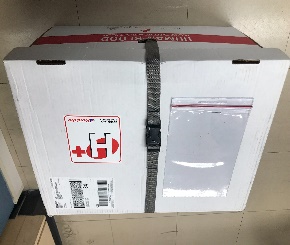 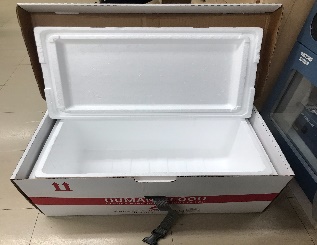 1x ice pack (8”w x8”h x1.5”d)2x 4lb gel packs (10.5”w x 9.5”h)Plastic zip lock bags for gel and ice packs2x Corrugated cardboard dividers (7.5”w x 7.5”h)Clear plastic over-wrap bag for productClean crumpled paperTamper proof devicePurolator Healthcare Indicator labelRoom Temperature Blood Components (20-24C) orPlasma Protein and Related Products 
(19-25C)E38 Shipping Container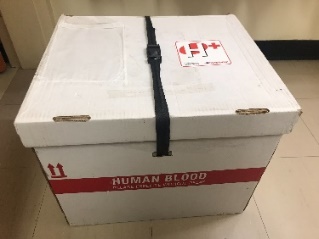 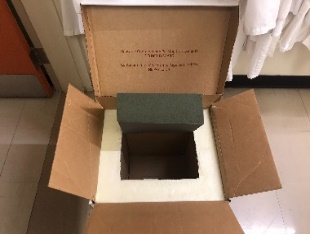 3x 4lb gel packs (10.5”w x 9.5”h)Plastic zip lock bags for gel packsClear plastic over-wrap bag for productClean crumpled paperTamper proof devicePurolator Healthcare Indicator labelPRODUCTTEMPERATURERed Blood Cell Units1 - 10ºC (within 24 hours)Platelets20 - 24ºCPlasma Protein and Related ProductsSee Plasma Protein Acceptable Shipping and Storage RequirementsStepsWork InstructionsWork InstructionsWork Instructions7.1 Inform Receiving SiteFOR BLOOD COMPONENTSFOR BLOOD COMPONENTSFOR BLOOD COMPONENTS7.1 Inform Receiving SiteInform receiving facility by phone and/or fax at least one day prior to redistribution to advise on the number of units being shipped and the approximate arrival time. Notify the receiving facility as soon as possible if the shipment is urgent e.g., short expiry date.Note: If the maintenance of minimum inventory depends on the arrival of products from the blood supplier, avoid shipping “near to expire” products until the new shipment has been received.Inform receiving facility by phone and/or fax at least one day prior to redistribution to advise on the number of units being shipped and the approximate arrival time. Notify the receiving facility as soon as possible if the shipment is urgent e.g., short expiry date.Note: If the maintenance of minimum inventory depends on the arrival of products from the blood supplier, avoid shipping “near to expire” products until the new shipment has been received.Inform receiving facility by phone and/or fax at least one day prior to redistribution to advise on the number of units being shipped and the approximate arrival time. Notify the receiving facility as soon as possible if the shipment is urgent e.g., short expiry date.Note: If the maintenance of minimum inventory depends on the arrival of products from the blood supplier, avoid shipping “near to expire” products until the new shipment has been received.7.1 Inform Receiving SiteFOR PLASMA PROTEIN PRODUCTSFOR PLASMA PROTEIN PRODUCTSFOR PLASMA PROTEIN PRODUCTS7.1 Inform Receiving SiteWhen products have been identified by the site to be redistributed, then ORBCoN or FCRP will contact other facilities to see where the products can be used prior to expiry.When products have been identified by the site to be redistributed, then ORBCoN or FCRP will contact other facilities to see where the products can be used prior to expiry.When products have been identified by the site to be redistributed, then ORBCoN or FCRP will contact other facilities to see where the products can be used prior to expiry.Pre-condition gel pack(s) and/or ice pack(s).Determine what materials need to be pre-conditionDetermine what materials need to be pre-conditionDetermine what materials need to be pre-conditionPre-condition gel pack(s) and/or ice pack(s).J82 ContainerE38 ContainerPre-condition gel pack(s) and/or ice pack(s).Gel pack(s)Between 2ºC and 6ºC for at least 6 hrs.Between 20ºC and 24ºC for at least 6 hrs.Pre-condition gel pack(s) and/or ice pack(s).Ice pack(s)Between -25ºC and - 40ºC for at least 6 hrs.N/APre-condition gel pack(s) and/or ice pack(s).Note: if freezer temperature is warmer, this procedure must be validated to ensure acceptable shipping temperatures will be maintained using ice packs pre-conditioned at warmer temperatures. See Procedural Notes 9.1.Note: if freezer temperature is warmer, this procedure must be validated to ensure acceptable shipping temperatures will be maintained using ice packs pre-conditioned at warmer temperatures. See Procedural Notes 9.1.Note: if freezer temperature is warmer, this procedure must be validated to ensure acceptable shipping temperatures will be maintained using ice packs pre-conditioned at warmer temperatures. See Procedural Notes 9.1.Complete DocumentationFollow facility specific instructions for documenting the transfer of products in the lab information system (LIS) or manual systemComplete Section A and B of Form IM 006F Make a copy of the completed form. Retain the copy in laboratory for specified amount of time according to facility specific documents and records retention policyFollow facility specific instructions for documenting the transfer of products in the lab information system (LIS) or manual systemComplete Section A and B of Form IM 006F Make a copy of the completed form. Retain the copy in laboratory for specified amount of time according to facility specific documents and records retention policyFollow facility specific instructions for documenting the transfer of products in the lab information system (LIS) or manual systemComplete Section A and B of Form IM 006F Make a copy of the completed form. Retain the copy in laboratory for specified amount of time according to facility specific documents and records retention policyPrepare Shipping ContainerDetermine which shipping container and configuration can be used to ship the components or plasma products.Retrieve shipping container and all required supplies for selected shipping container. Refer to section 4.0 for materials, supplies and packing configuration requirements. See procedural note 9.2Examine the shipping container and material to be used.           Do not use if :the Styrofoam liner is not cleanthe Styrofoam liner shows cracks or breaksthe straps or buckles are not in good workable conditionthe outer cardboard box shows breaks or tearsgel or ice packs have cracks or leaksDiscard defective containers/materials as appropriate.Ensure all old address labels from the outside of the shipping container are removed or covered.  Do not over fill shipping containerPrepare the shipping container no more than 1 hour before scheduled pickup time to ensure that temperature remains within the acceptable range for the duration of the shipment.Determine which shipping container and configuration can be used to ship the components or plasma products.Retrieve shipping container and all required supplies for selected shipping container. Refer to section 4.0 for materials, supplies and packing configuration requirements. See procedural note 9.2Examine the shipping container and material to be used.           Do not use if :the Styrofoam liner is not cleanthe Styrofoam liner shows cracks or breaksthe straps or buckles are not in good workable conditionthe outer cardboard box shows breaks or tearsgel or ice packs have cracks or leaksDiscard defective containers/materials as appropriate.Ensure all old address labels from the outside of the shipping container are removed or covered.  Do not over fill shipping containerPrepare the shipping container no more than 1 hour before scheduled pickup time to ensure that temperature remains within the acceptable range for the duration of the shipment.Determine which shipping container and configuration can be used to ship the components or plasma products.Retrieve shipping container and all required supplies for selected shipping container. Refer to section 4.0 for materials, supplies and packing configuration requirements. See procedural note 9.2Examine the shipping container and material to be used.           Do not use if :the Styrofoam liner is not cleanthe Styrofoam liner shows cracks or breaksthe straps or buckles are not in good workable conditionthe outer cardboard box shows breaks or tearsgel or ice packs have cracks or leaksDiscard defective containers/materials as appropriate.Ensure all old address labels from the outside of the shipping container are removed or covered.  Do not over fill shipping containerPrepare the shipping container no more than 1 hour before scheduled pickup time to ensure that temperature remains within the acceptable range for the duration of the shipment.Packing Component or Plasma Protein and Related Product for Shipping Pack any products for shipping within 1 hour of courier pick up to ensure that acceptable temperatures are maintained within the allowable shipping time.Obtain components or products to be shipped Perform a visual inspection of the products Compare the information on each component or product to the information written on the shipping documentsPlace in plastic bag Follow the packing configuration chosen in step 7.4.1 to place products in containerFill any dead air space with loosely crumpled paper to reduce the likelihood of movement, while still allowing air to circulate within the container.Place Styrofoam lid to close.Close the outer cardboard container and fasten the strap securely.Pack any products for shipping within 1 hour of courier pick up to ensure that acceptable temperatures are maintained within the allowable shipping time.Obtain components or products to be shipped Perform a visual inspection of the products Compare the information on each component or product to the information written on the shipping documentsPlace in plastic bag Follow the packing configuration chosen in step 7.4.1 to place products in containerFill any dead air space with loosely crumpled paper to reduce the likelihood of movement, while still allowing air to circulate within the container.Place Styrofoam lid to close.Close the outer cardboard container and fasten the strap securely.Pack any products for shipping within 1 hour of courier pick up to ensure that acceptable temperatures are maintained within the allowable shipping time.Obtain components or products to be shipped Perform a visual inspection of the products Compare the information on each component or product to the information written on the shipping documentsPlace in plastic bag Follow the packing configuration chosen in step 7.4.1 to place products in containerFill any dead air space with loosely crumpled paper to reduce the likelihood of movement, while still allowing air to circulate within the container.Place Styrofoam lid to close.Close the outer cardboard container and fasten the strap securely.Apply Security Device/ Seal*IMPORTANT*Apply the security device/seal around the buckle of the strap so that the box cannot be opened unless the seal is removed.Ensure there is no tail that can be caught in a sorting machine. Cut any extra material that may get caught in a sorting machine.*IMPORTANT*Apply the security device/seal around the buckle of the strap so that the box cannot be opened unless the seal is removed.Ensure there is no tail that can be caught in a sorting machine. Cut any extra material that may get caught in a sorting machine.*IMPORTANT*Apply the security device/seal around the buckle of the strap so that the box cannot be opened unless the seal is removed.Ensure there is no tail that can be caught in a sorting machine. Cut any extra material that may get caught in a sorting machine.Prepare for pick upPlace shipping container with completed documents in designated courier pick-up area where courier can retrieve easily. Reconfirm that the security seal/device is visible and intact.Notify the courier that shipment is ready for pick up, if required.Place shipping container with completed documents in designated courier pick-up area where courier can retrieve easily. Reconfirm that the security seal/device is visible and intact.Notify the courier that shipment is ready for pick up, if required.Place shipping container with completed documents in designated courier pick-up area where courier can retrieve easily. Reconfirm that the security seal/device is visible and intact.Notify the courier that shipment is ready for pick up, if required.RECEIVING COMPONENTS/PRODUCT FROM OTHER FACILITYRECEIVING COMPONENTS/PRODUCT FROM OTHER FACILITYRECEIVING COMPONENTS/PRODUCT FROM OTHER FACILITYRECEIVING COMPONENTS/PRODUCT FROM OTHER FACILITYReceiving Components/ Plasma Protein or Related
Products Upon receipt, the receiving facility reviews the IM 006F1 form, confirm that the blood components or products were delivered to the correct facility.Complete section C of IM 006F1 to document the shipment conformed with acceptable shipping criteria. Follow all facility specific procedure for receiving components/products into inventory.Receiving facility will confirm receipt with shipping facility by either faxing the completed IM 006F1 form back to the shipping facility or sending confirmation email to designated contact.File completed IM006F1 in its designated location and retained for specified amount of time according to facility specific documents and records retention policy.Upon receipt, the receiving facility reviews the IM 006F1 form, confirm that the blood components or products were delivered to the correct facility.Complete section C of IM 006F1 to document the shipment conformed with acceptable shipping criteria. Follow all facility specific procedure for receiving components/products into inventory.Receiving facility will confirm receipt with shipping facility by either faxing the completed IM 006F1 form back to the shipping facility or sending confirmation email to designated contact.File completed IM006F1 in its designated location and retained for specified amount of time according to facility specific documents and records retention policy.Upon receipt, the receiving facility reviews the IM 006F1 form, confirm that the blood components or products were delivered to the correct facility.Complete section C of IM 006F1 to document the shipment conformed with acceptable shipping criteria. Follow all facility specific procedure for receiving components/products into inventory.Receiving facility will confirm receipt with shipping facility by either faxing the completed IM 006F1 form back to the shipping facility or sending confirmation email to designated contact.File completed IM006F1 in its designated location and retained for specified amount of time according to facility specific documents and records retention policy.Revision DateSummary of RevisionAug 2014Revised name of manualChanged title of document to include shipment of blood componentsRevised sections 1.0, 4.0 & 5.0Revised and renumbered sections 2.0, 6.0 & 8.0Added Reporting as section 7.0Updated list of references to include most recent editionsRevised list of appendicesNov 2017Revised title of document.Revised sections 1.0, 4.0,6.0, 9.0, 11.0 to ensure compliant with updated StandardsAdded procedural note 8.5Revised list of references to reflect current standards.Feb 2018Added step 6.8.6 completing the shipping labelMar 2021Updated referencesUpdated IM006F to include contact emailOct 2022Addition of PolicyRewording of all sectionsUpdated referencesRemoval of appendicesAddition of links 